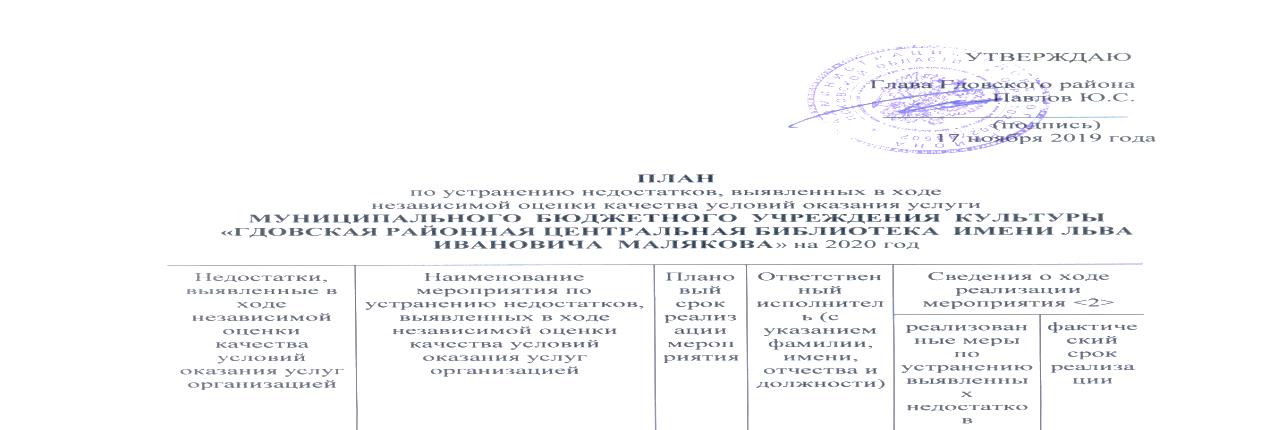 I. Открытость и доступность информации об организации  I. Открытость и доступность информации об организации  I. Открытость и доступность информации об организации  I. Открытость и доступность информации об организации  I. Открытость и доступность информации об организации  I. Открытость и доступность информации об организации  Соответствие информации о деятельности организации, размещенной на общедоступных ресурсах, перечню информации и требованиям к ней на официальном сайте организации в информационно-телекоммуникационной сети «Интернет»Обеспечить соответствие информации о деятельности учреждения  на сайте перечню информации требованиям к ней, установленным нормативными правовыми актамиВесь период 2020 г.Александрова Г.В., руководитель отделения информационно-библиографического обслуживания и формирования и использования книжного фондаАнтонова Н.В., библиотекарь ЦПИII. Комфортность условий предоставления услугII. Комфортность условий предоставления услугII. Комфортность условий предоставления услугII. Комфортность условий предоставления услугII. Комфортность условий предоставления услугII. Комфортность условий предоставления услугПополнение библиотечного фонда.  Комплектование книжного фонда и оформление подписки на периодические издания, в т.ч. для незрячих и слабовидящихII квартал  и IV квартал 2020 года Скрябина О.В., директорСеменова Н.А., библиотекарь отделения информационно-библиографического обслуживания и формирования и использования книжного фондаСоздание хороших современных условий для работы в библиотеке (оснащение современной оргтехникой)Приобретение компьютеров – 3шт.
Приобретение ксероксаПодключение широкополосного ИнтернетаII и III квартал 2020 годаСкрябина О.В., директорIII. Доступность услуг для инвалидовIII. Доступность услуг для инвалидовIII. Доступность услуг для инвалидовIII. Доступность услуг для инвалидовIII. Доступность услуг для инвалидовIII. Доступность услуг для инвалидов Повышение доступности библиотеки для инвалидов в части планирования и организации дорожного движения: установка ориентиров, помогающих найти дорогу, установка предупреждающих и направляющих 35 элементов для инвалидов по зрению; установка бордюрных пандусов вблизи парковочных мест для инвалидовПовышение доступности библиотеки для инвалидов (ремонт пола в коридорах библиотеки,  устранение физических барьеров на пути к месту предоставления услуг)Установка кнопки вызоваПриобретение тактильных табличекIII квартал 2020 годаСкрябина О.В., директорIV. Доброжелательность, вежливость работников организации  IV. Доброжелательность, вежливость работников организации  IV. Доброжелательность, вежливость работников организации  IV. Доброжелательность, вежливость работников организации  IV. Доброжелательность, вежливость работников организации  IV. Доброжелательность, вежливость работников организации  V. Удовлетворенность условиями оказания услугV. Удовлетворенность условиями оказания услугV. Удовлетворенность условиями оказания услугV. Удовлетворенность условиями оказания услугV. Удовлетворенность условиями оказания услугV. Удовлетворенность условиями оказания услуг